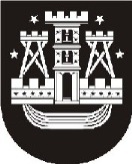 KLAIPĖDOS MIESTO SAVIVALDYBĖS TARYBASPRENDIMASDĖL KLAIPĖDOS MIESTO SAVIVALDYBĖS TARYBOS . LIEPOS 29 D. SPRENDIMO NR. T2-200 „DĖL NEKILNOJAMOJO TURTO MOKESČIO LENGVATŲ KLAIPĖDOS MIESTO ISTORINĖSE DALYSE TEIKIMO“ PAKEITIMO2013 m. rugsėjo 25 d. Nr. T2–225KlaipėdaVadovaudamasi Lietuvos Respublikos vietos savivaldos įstatymo (Žin., 1994, Nr. 55-1049; 2008, Nr. 113-4290; 2010, Nr.86-4525) 16 straipsnio 2 dalies 18 punktu, 18 straipsnio 1 dalimi ir Lietuvos Respublikos nekilnojamojo turto mokesčio įstatymo (Žin., 2005, Nr. 76-2741) 7 straipsnio 5 dalimi, Klaipėdos miesto savivaldybės taryba nusprendžia:1. Pakeisti Klaipėdos miesto savivaldybės tarybos . liepos 29 d. sprendimą Nr. T2-200 „Dėl nekilnojamojo turto mokesčio lengvatų Klaipėdos miesto istorinėse dalyse teikimo“ (kartu su Klaipėdos miesto savivaldybės tarybos 2011 m. liepos 28 d. sprendimu Nr. T2-235):1.1. išdėstyti nauja redakcija nurodytu sprendimu patvirtintą Nekilnojamojo turto mokesčio lengvatų teikimo asmenims, vykdantiems Klaipėdos miesto istorinėse dalyse veiklą, susijusią su menu, dailiaisiais amatais, etnografiniais verslais, tvarkos aprašą (pridedama);1.2. išdėstyti nauja redakcija nurodytu sprendimu patvirtintą Nekilnojamojo turto mokesčio lengvatų teikimo asmenims, vykdantiems Klaipėdos miesto istorinėse dalyse veiklą, skatinančią turizmą, tvarkos aprašą (pridedama);1.3. išdėstyti nauja redakcija nurodytu sprendimu patvirtintą Nekilnojamojo turto mokesčio lengvatų teikimo asmenims, vykdantiems Klaipėdos miesto istorinėse dalyse kompleksinį pastatų fasadų ar stogų tvarkymą arba įrengusiems mažosios architektūros ar puošybos elementus, tvarkos aprašą (pridedama).2. Nustatyti, kad šis sprendimas įsigalioja nuo 2014 m. sausio 1 d. ir taikomas nuo prasidedančio mokestinio laikotarpio.3. Skelbti apie šį sprendimą vietinėje spaudoje ir visą sprendimo tekstą – Klaipėdos miesto savivaldybės interneto tinklalapyje.Savivaldybės meras Vytautas Grubliauskas